5 Things You Need to Know BEFORE the Estimate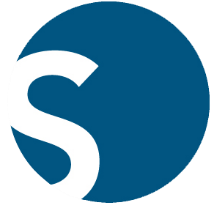 What is your Budget?Although sometimes this question is the most difficult, it is important to start with this first. Budget determines not only how extensive the project will be but also what types of materials will be used. What is the Project?What are the key components of your project? You need to understand the project’s goals beforehand. After the estimate, it will be difficult to keep your budget intact if you continue to change the parameters of the project. If you’re remodeling your kitchen, stick to remodeling the kitchen. Do not start considering extra work like an addition or a connected bathroom unless you had plans to from the start.What Types of Designs Do You Like?There is nothing wrong with mimicking a design or build that you enjoy. These types of example images help our team figure out what you’re aiming for. Sometimes, it can help us give you a more exact estimate as well. For example, if you have an image with a certain type of cabinetry we carry, we will be able to tell you the type of cabinets featured in the image and the cost. Need ideas? Visit our Portfolio Pages.What do YOU Want?One common mistake is being too quiet on the estimate. Don’t let the estimator tell you what you should do with your project. You need to communicate your needs clearly. If they are unable to accommodate your needs, you may want to reconsider the project’s goals or the estimator’s evaluation. What are Your Options?The estimator may have a variety of options available to you after the consultation. Types of tile, types of cabinetry, and different layouts of the build are going to need deciding. Even then, do not be afraid to explore options that the estimator had not included. You need to fully understand what you can do with your space before committing to a build.